МБОУ «ООШ» пст. Верхнеижемский«Утверждаю»Директор МБОУ  «ООШ»  пст. Верхнеижемский:         /Н.Г.Караман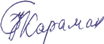 (пр. № 283 от 23.12.2019 г.План  мероприятий по противодействию коррупциина 2020 годМуниципальное бюджетное общеобразовательное учреждение «Основная общеобразовательная школа» пст. ВерхнеижемскийОТЧЕТо ходе реализации плана мероприятий по противодействию коррупциив МБОУ «ООШ» пст. Верхнеижемскийза 2019 год23.12.2019 г.                   Зам. директора по УВР   Е.М.Кучева№ п/пМероприятияОтветственныеРабота администрации школы Работа администрации школы Работа администрации школы 1Организация личного приема граждан директором школы.Директор школыКараман Н.Г.2Участие трудового коллектива в  распределении средств стимулирующей части фонда оплаты труда.Директор школыКараман Н.Г.3Соблюдение единой системы муниципальной оценки качества образования с использованием процедур:- организация и проведение итоговой аттестации  в новой форме для 9 класса;- аттестация педагогов школы;- мониторинговые исследования в сфере образования;- статистические наблюдения;- самоанализ деятельности школы;- создание системы информирования управления образования, общественности, о качестве образования в школе;- соблюдение единой системы критериев оценки качества образования (результаты, процессы, условия)- определение ответственности должностных лиц, привлекаемых к подготовке и проведению ГИА за неисполнение, ненадлежащее выполнение обязан-ностей и злоупотребление служебным положением;- обеспечение ознакомления участников ГИА с полученными ими результатами;- участие работников школы в составе  предметных комиссий, конфликтных комиссий.Директор школыКараман Н.Г.Заместитель директора по УВР Шемякина Т.А.4Организация систематического контроля за получением, учетом, хранением, заполнением  и порядком выдачи документов государственного образца об основном общем образовании. Определение ответственности должностных лиц.Директор школы                Караман Н.Г.5Размещение на сайте плана финансово-хозяйственной деятельности на 2020 год.Директор школы Караман Н.Г.6Модернизация нормативно-правовой базы деятель-ности школы, в том числе в целях совершен-ствования единых требований к обучающимся, законным представителям и работникам ОУ.Директор школы Караман Н.Г.7Размещение на сайте ОУ правовых актов антикоррупционного содержания.Заместитель директора по УВР Кучева Е. М.Для обучающихся школыДля обучающихся школыДля обучающихся школы8Изучение проблемы коррупции в государстве в рамках тем учебной программы на уроках обществознания и истории.Учителя-предметники: Пархом С.М., Бубенина Н.М.9Ознакомление обучающихся со статьями УК РФ об  ответственности за коррупционную деятельность.Учитель обществознания Пархом С. М.10Библиотечный урок «Про взятку»Библиотекарь Логвина С. Ю.11Беседа «Мои права».Классные руководители.12Диспут  «Отношение учащихся школы к явлениям коррупции».Участковый инспектор и директор  Караман Н.Г.13Организация и проведение к Международному дню борьбы с коррупцией (9 декабря), различных мероприятий: проведение классных часов и роди-тельских собраний на тему «Защита законных инте-ресов несовершеннолетних от угроз, связанных с коррупцией».Директор, классные руководители.Работа с родителямиРабота с родителямиРабота с родителями14Привлечение родительской общественности для участия в работе  жюри  школьных конкурсов.Администрация школы и классные руководители15Ознакомление  родительской  общественности  с  информацией об использовании бюджетных и  внебюджетных поступлений в 2020 году.Директор школы Караман Н.Г.16Родительские собрания: «Правовая ответственность несовершеннолетних»,  «Конфликтные ситуации и выход из них», «Защита законных интересов несовершеннолетних от угроз, связанных с коррупцией».Классные руководители№ п/пМероприятие Отметка об исполнении1.Назначено должностное лицо, ответственное за профилактику коррупционных и иных правонарушений в школе, составлен план работы на 2020 год.Декабрь 2019 г.3.Информирование  обучающихся, родителей о коррупции в образовании, здравоохранении как составной части системы информации руководства о действиях работников школы.Информация размещена на сайте школы, сообщения на классных часах и родительских собраниях.4.Размещение на сайте школы информации об антикоррупционных мероприятиях и нормативной базы в сфере противодействия коррупции.Информация размещалась и обновлялась по мере необходимости.5.Содействие родительской общественности по вопросам участия в управлении в установленном законодательством  порядке.Участие родителей в работе родительского комитета школы в течение 209 года.6.Проведение совещаний по противодействию коррупции.В течение года 2 совещания.7.Проведение классных часов на тему: «Уместно ли говорить о коррупции с несовершеннолетними?».1 – 9 классы (январь – декабрь 2019 г.)8.Разработка плана мероприятий по противодействию коррупции в школе.Разработан и утвержден план мероприятий по противодействию кор-рупции в школе на 2020 г.9.Отчет о ходе реализации плана мероприятий по противодействию коррупции в МБОУ «ООШ» пст. Верхнеижемский в 2019 году размещен на сайте школы.14.12.2019 г.10.Ежегодный отчёт директора школы о доходах за 2018 г.Февраль 2019 г.